от 24 июня  2014 года                      № 9                                с. Садовое  «О внесении изменений и дополнений в постановление главы администрации Садовского СМО РК № 9 от 25.05.2012 «Об утверждении административного регламента предоставления муниципальной услуги «Предоставление сведений о ранее приватизированном имуществе»  В  соответствии   с  Федеральным  законом от 27.07.2010 г  № 210-ФЗ  «Об  организации  предоставления  государственных  и муниципальных  услуг»,  руководствуясь Порядком разработки и утверждения административных регламентов предоставления муниципальных услуг, утвержденным постановлением Главы администрации Садовского сельского муниципального образования Республики Калмыкия 30.11.2011 года № 23,  Уставом  Садовского  сельского   муниципального  образования Республики Калмыкия, принимая во внимание протест прокурора Сарпинского района Республики КалмыкияПОСТАНОВЛЯЮ:П. 2.6.1  постановления главы администрации Садовского СМО РК № 9 от 25.05.2012 «Об утверждении административного регламента предоставления муниципальной услуги «Предоставление сведений о ранее приватизированном имуществе» дополнить  абзацем следующего содержания:«- в случае, если необходима обработка персональных данных лица, не являющегося заявителем, и если в соответствии с федеральным законом обработка таких персональных данных может осуществляться с согласия указанного лица, при обращении за получением муниципальной услуги заявитель дополнительно представляет документы, подтверждающие согласие указанного лица или его законного представителя на обработку персональных данных (данные документы могут быть представлены в форме электронного документа).- заявитель вправе представить указанные документы и информацию в органы, предоставляющие муниципальные услуги по собственной инициативе»П. 2.6.2  постановления главы администрации Садовского СМО РК № 9 от 25.05.2012 «Об утверждении административного регламента предоставления муниципальной услуги «Предоставление сведений о ранее приватизированном имуществе» дополнить  абзацем следующего содержания:«-предоставления документов и информации, в том числе подтверждающих  внесение заявителем платы за предоставление муниципальных услуг, которые находятся в распоряжен7ии органов, предоставляющих муниципальные услуги.»2. Настоящее постановление вступает в законную силу с момента его подписания.3.Контроль  исполнения настоящего постановления оставляю за собой.Глава Администрации Садовского сельского муниципального образованияРеспублики Калмыкия                                                            Панченко Ю.С.                                                                                                                            ПОСТАНОВЛЕНИЕГЛАВЫ АДМИНИСТРАЦИИ САДОВСКОГО СЕЛЬСКОГО МУНИЦИПАЛЬНОГО ОБРАЗОВАНИЯ РЕСПУБЛИКИ КАЛМЫКИЯ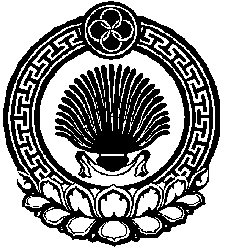 ХАЛЬМГ ТАНhЧИНСАДОВСК СЕЛАНЭ  МУНИЦИПАЛЬН БУРДЭЦИН АДМИНИСТРАЦИН ТОЛhАЧИН ТОГТАВР